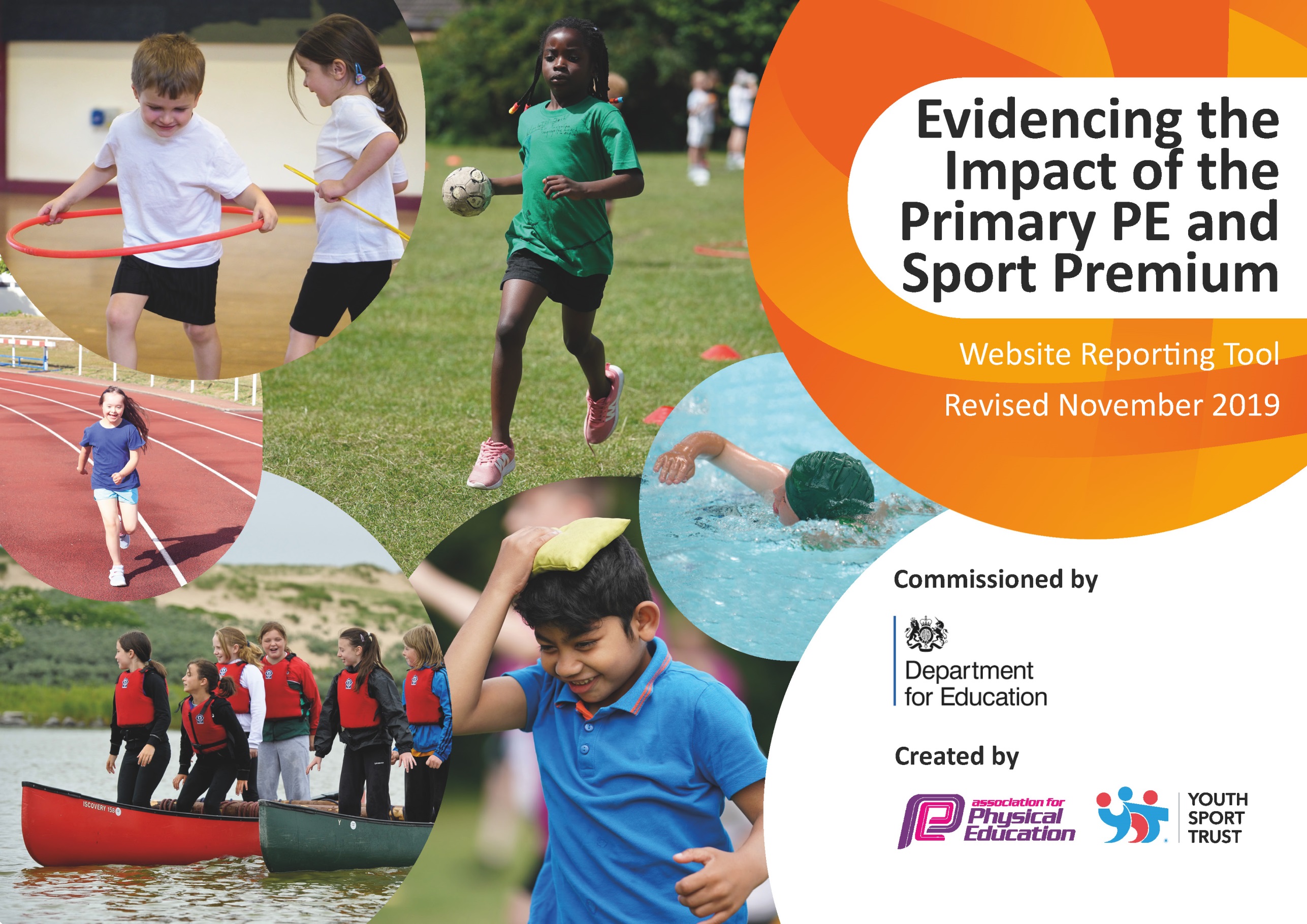 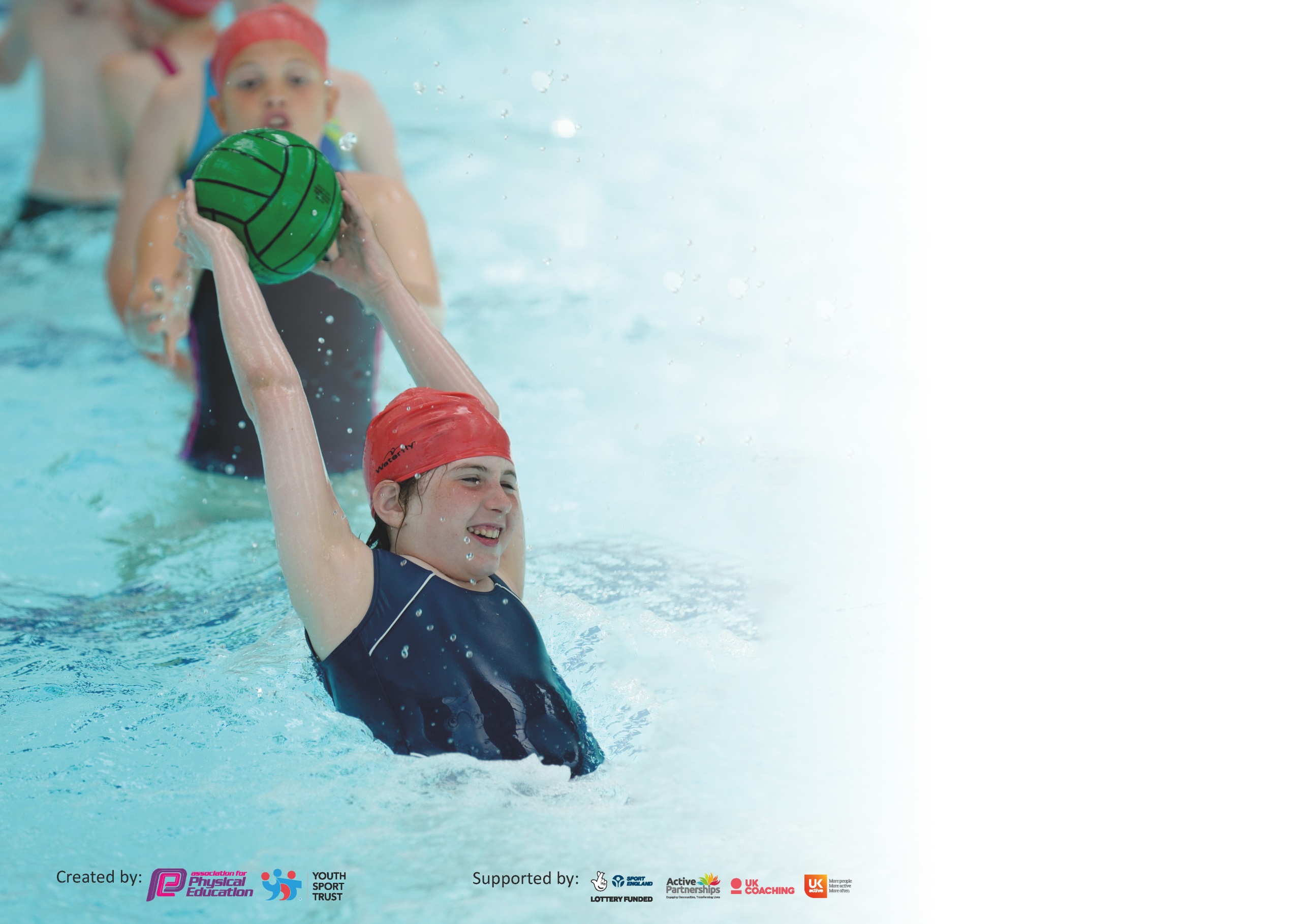 It is important that your grant is used effectively and based on school need. The Education Inspection Framework (Ofsted 2019 p64) makes clear there will be a focus on ‘whether leaders and those responsible for governors all understand their respective roles and perform these in a way that enhances the effectiveness of the school’.Under the Quality of Education criteria (p41) inspectors consider the extent to which schools can articulate their curriculum (INTENT), construct their curriculum (IMPLEMENTATION) and demonstrate the outcomes which result (IMPACT).To assist schools with common transferable language this template has been developed to utilise the same three headings which should make your plans easily transferable between working documents.Schools must use the funding to make additional and sustainable improvements to the quality of Physical Education, School Sport and Physical Activity (PESSPA) they offer. This means that you shoulduse the Primary PE and Sport Premium to:Develop or add to the PESSPA activities that your school already offerBuild capacity and capability within the school to ensure that improvements made now will benefit pupils joining the school in future yearsPlease visit gov.uk for the revised DfE guidance including the 5 key indicators across which schools should demonstrate an improvement. This document will help you to review your provision and to report your spend. DfE encourages schools to use this template as an effective way of meeting the reporting requirements of the Primary PE and Sport Premium.We recommend you start by reflecting on the impact of current provision and reviewing the previous spend.Schools are required to publish details of how they spend this funding as well as on the impact it has on pupils’ PE and sport participation and attainment by the end of the summer term or by 31st July 2020 at the latest.We recommend regularly updating the table and publishing it on your website throughout the year. This evidences your ongoing self-evaluation of how you are using the funding to secure maximum, sustainable impact. Final copy must be posted on your website by the end of the academic year and no later than the 31st July 2020. To see an example of how to complete the table please click HERE.Key achievements to date until July 2020:Areas for further improvement and baseline evidence of need:Children are exposed to a range of activities/sportsAchieved the Platinum Sports MarkGymnastics specialist employed to coach staffStaff receive regular sport CPD from external specialistsSEND pupils access yoga once a week with an ASD Yoga specialist and a gross motor skills session once a week with a specialist sports coachPE curriculum has been developed and personalised for our school to ensure teachers deliver high quality PE lessonsExtend the sports available to pupils to include non-traditional sports and particularly to include disadvantaged pupilsProvide after school sports clubs for disadvantaged pupils – rugby football yoga gymnasticsUpskill TAs in supporting the less able pupils during a whole class sessionCatered for and involve every group within competitions:Less-Active children, SEND children, BAME children, EAL children, More ableEnhance children’s understanding of healthy eating and encourage them to be more active Enhance challenge within the curriculum and support those who are gifted in sportMidday supervisor training to encourage active playupdate the equipment for the  After School club Research more permanent structures for the playground (daily mile track etc)Purchase new equipment for Early YearsMeeting national curriculum requirements for swimming and water safety.   What percentage of your current Year 6 cohort swim competently, confidently and proficiently over a distance of at least 25 metres?N.B. Even though your pupils may swim in another year please report on their attainment on leavingprimary school at the end of the summer term 2020.Unable to assess due to COVIDWhat percentage of your current Year 6 cohort use a range of strokes effectively [for example, front crawl, backstroke and breaststroke]?Unable to assess due to COVIDWhat percentage of your current Year 6 cohort perform safe self-rescue in different water-based situations?Unable to assess due to COVIDSchools can choose to use the Primary PE and Sport Premium to provide additional provision for swimming but this must be for activity over and above the national curriculum requirements. Have you used it in this way?Yes/No due to COVID – would have done so.Academic Year: 2020/21Total fund allocated: £17675 Spent: 18563Date Updated: September  2021Date Updated: September  2021Key indicator 1: The engagement of all pupils in regular physical activity – Chief Medical Officer guidelines recommend that primary school pupils un/dertake at least 30 minutes of physical activity a day in schoolKey indicator 1: The engagement of all pupils in regular physical activity – Chief Medical Officer guidelines recommend that primary school pupils un/dertake at least 30 minutes of physical activity a day in schoolKey indicator 1: The engagement of all pupils in regular physical activity – Chief Medical Officer guidelines recommend that primary school pupils un/dertake at least 30 minutes of physical activity a day in schoolKey indicator 1: The engagement of all pupils in regular physical activity – Chief Medical Officer guidelines recommend that primary school pupils un/dertake at least 30 minutes of physical activity a day in schoolKey indicator 1: The engagement of all pupils in regular physical activity – Chief Medical Officer guidelines recommend that primary school pupils un/dertake at least 30 minutes of physical activity a day in schoolKey indicator 1: The engagement of all pupils in regular physical activity – Chief Medical Officer guidelines recommend that primary school pupils un/dertake at least 30 minutes of physical activity a day in schoolKey indicator 1: The engagement of all pupils in regular physical activity – Chief Medical Officer guidelines recommend that primary school pupils un/dertake at least 30 minutes of physical activity a day in schoolKey indicator 1: The engagement of all pupils in regular physical activity – Chief Medical Officer guidelines recommend that primary school pupils un/dertake at least 30 minutes of physical activity a day in schoolIntentImplementationImplementationImpactSustainability and suggested next steps:Children use yoga to improve flexibility, posture and concentration in lessons by practicing in class and applying themselvesSpecialist session for SEND pupils each week Morning session with a specialist for 2 groups of childrenFunding allocated:£ 375£ 500£30Children apply simple yoga moves in the classroom at the beginning of lessons and when they feel the need to and learn a skill To reintroduce the yoga club after schoolUKS2 sports ambassadors lead the ‘Change for Life’ programme with other pupils and encourage regular participationThe Sports coach works 5 days a week at lunchtime supporting pupils to set up games for other pupils and encouraging all pupils to exercise regularly. £ 10000All children take part in regular activity. The Sports’ Coach worked with classes each lunchtime to ensure that they had regular exercise. Children now confident and able to run their own sessions with minimum adult support.Train new cohort of ambassadors 2021/22Ensure that they are confident to run their own sessions. Children experience and enjoy a variety of sports after school. Children have access to a range of sports after school from external providers – girls’ football, tag-rugby, yoga, gymnastics, tennis, netball.£256Children have gone on to participate outside of school – girls’ football encouraged girls to play in teams outside of school – Macclesfield Ladies. 7 children who do not normal attend have now attended after school sessions and are engaging in sport during and after school.Identify more pupils who are not engaging in activities themselves and pay for their after school subscriptions. Organise an in-school group with an external coachChildren have access to well-maintained and high quality PE equipmentPurchase of new equipment for use at lunch including: netball nets, £450Children have plenty to do during breaks to encourage activity and participation in sports. Maintain and build upon equipment. Regular stock checks Purchase Early years equipment for active playChildren to be active during playtimes in self-sustaining gamesStencils and spray paints purchased to mark playground with ‘jump, stick, twist course’, hop scotch etc. £150Children are active in the playground and on the fieldInvest in further stencils to encourage more movement- re-do markings Catch- up swimming lessonsDid not happen due to COVID. Pupils will attend lessons in Spring and summer terms and lessons wil be paid for for Y6 pupils who are unable to reach 25mn.aChildren will all be able to swim when they leave primary school Need to assess all pupils including Y6 pupils and provide lessons for them if they cannot swim 25mKey indicator 2: The profile of PE and Sport being raised across the school as a tool for whole school improvementKey indicator 2: The profile of PE and Sport being raised across the school as a tool for whole school improvementKey indicator 2: The profile of PE and Sport being raised across the school as a tool for whole school improvementKey indicator 2: The profile of PE and Sport being raised across the school as a tool for whole school improvementIntentImplementationImplementationImpactChildren understand why healthy snacks are so important and how to eat healthilyHealthy week organised for June 2020 to focus on healthy eating and healthy snack choices to coincide with an Olympic athlete visit.Costs not attributed yet due to COVID.TBC circa £500 for costs. TBC: Hoped impact – children to make healthier choices and school to move toward healthier snack choices. Event rearranged for Harvest Festival week to focus on vegetables and interesting ways to eat themAll children are active and ride/walk or scoot to get to and from school Bike ability sessions for older children. Encourage, through the house system, children to walk/ride/scoot to school. Certificates Tokens Badges £150Children participate in bike ability in years 4 and 6.  Consider children who do not have access to a bike and consider hiring a bike for them to participateMonitor methods of travelling to and from school and encourage more activityChildren are exposed to key vocabulary Key words on field, in hall and on playground to encourage children to read, understand and think about key words£200 for signsChildren will think about and integrate key vocabulary into their daily life. Premier League Primary Stars Teacher CPDCPD for teachers – Practical delivery upskilling teachers with different methods/tools for engaging pupils in physical activity N.APremier League Primary Stars maths/literacy attack fun, engaging games and activities in maths and reading to engage pupils in KS2N.AHard to reach pupils will be engaged in sporting activities and  will foster a love of reading/Maths Reintroduce after COVID restrictions lift to mix groupsKey indicator 3: Increased confidence, knowledge and skills of all staff in teaching PE and sportKey indicator 3: Increased confidence, knowledge and skills of all staff in teaching PE and sportKey indicator 3: Increased confidence, knowledge and skills of all staff in teaching PE and sportKey indicator 3: Increased confidence, knowledge and skills of all staff in teaching PE and sportIntentImplementationImplementationImpactTeachers feel confident in teaching high quality PE lessons which cater for all abilities. Sports coach – employed to provide CPD and upskill teachers in the delivery of PE. Teachers take part in sessions with sports Coach leading and upskilling. Funding allocated:£4025PE lessons are of a better standard and each pupil receives 2 hours of good quality PE one led by the coach and one by the teacher.Teachers will no longer need to be supported by the Sports coachSustainability and suggested next steps:Sports coach will not be used in curriculum time. Coach will run lunch activities, 4 sessions   Specialist activities will be run by external coaches to upskill staff.  Flamenco, ballet, gymnastic specialists will lead a unit of work as CPD for the staff £245£495Teachers will be more confident when leading sessions in dance and specialised areas and children will have a high quality education in these areas. Children will be have exposure to different activities and will take up the interest outside school. Key indicator 4: Broader experience of a range of sports and activities offered to all pupilsKey indicator 4: Broader experience of a range of sports and activities offered to all pupilsKey indicator 4: Broader experience of a range of sports and activities offered to all pupilsKey indicator 4: Broader experience of a range of sports and activities offered to all pupilsIntentImplementationImplementationImpactChildren experience a wide range of activities in addition to the sport offered in PE and as after school clubsGolf taster dayCricket After school sessionsAthlete visit and circuitFlamenco sessionsMartial artsDodgeballVisiting specialistsGolf £60Athlete will be £450 (delayed due to Covid)To research other local options: fencing, horse riding, martial arts, water sportsResidential trip to Robinwood in Years 3,4 and 5 enable children to experience archery, kayaking, rock climbing, caving etcDisadvantaged pupils subsidised for trip to Robinwood with PP funding TA costs offset for accompanying groups £ 280Teacher cost for additional day salary: £250Children have a great experience and really enjoy a wide range of new activities. Pay for supply staff to cover PE lead to enable attendance at sporting activities £ Not spent due to COVID restrictions on activities Key indicator 5: Increased participation in competitive sportKey indicator 5: Increased participation in competitive sportKey indicator 5: Increased participation in competitive sportKey indicator 5: Increased participation in competitive sportIntentImplementationImplementationImpactAll year groups engage in sporting activity in a competitive mannerPart of the All Hallows and Wilmslow High cluster of schools inter school competition network Children of all age groups participate in competition – gymnastics, football, Cross-country, tag-rugby, boccia etc – against other schools. Sports coach trained the football team after school and took them to competitions. £8 per child cost paid to AHLC community. Costs for transportTA support &Sports Coach £ 1600Children experience competing against other peers and representing a teamSchool performed better in the competitions and won the football league and netball league 2019Sports coach to work with children after school in clubs particularly the disadvantaged pupils who do not engage in sport out of school – to encourage fitness and develop skills to increase confidence in competition. Survey pupils in September.Children to participate in intra school competitive events.Whole school sports day run by external provider to include all ability levels and a range of activities. Prior to sports day, external provider sessions at lunch to improve skills in key areas – javelin, long jump etc.Costs of medals and certificatesTA costs for sports day£237All children participated in 2020 sports day and will show improvement in athleticsChildren will be prepared and trained to participate in Sports’ coach will work with a team prior to an event to prepare them.Didn’t happen because of COVID All children will have chance to excel and achieve Signed off bySigned off byHead Teacher:Hannah McGuire     September  2021Subject Leader:Thomas ActonDate:6th September 2021Governor:FGB September 2021